Об утверждении порядка  размещения сведений о доходах, расходах, об имуществе и обязательствах имущественного характера депутатов Совета сельского поселения Лесной сельсовет  муниципального района Чишминский район Республики Башкортостан  и членов их семей на официальном сайте Администрации сельского поселения Лесной сельсовет  муниципального района Чишминский район Республики Башкортостан и предоставления этих сведений общероссийским и республиканским средствам массовой информации для опубликованияВ соответствии с Федеральным законом Российской Федерации                   от 25 декабря 2013 года №273-ФЗ «О противодействии коррупции», Указом Президента Российской Федерации от 8 июля 2013 года №613 «Вопросы противодействия коррупции», Совет сельского поселения Лесной сельсовет  муниципального района Чишминский район Республики Башкортостан решил:1. Утвердить прилагаемый Порядок размещения сведений о доходах, расходах, об имуществе и обязательствах имущественного характера депутатов сельского поселения Лесной сельсовет  муниципального района Чишминский район Республики Башкортостан и членов их семей на официальном сайте Администрации сельского поселения Лесной сельсовет муниципального района Чишминский район Республики Башкортостан  и предоставления этих сведений общероссийским и республиканским средствам массовой информации для опубликования, согласно приложению №1.2. Утвердить прилагаемый перечень должностей депутатов Совета сельского поселения Лесной сельсовет муниципального района Чишминский район Республики Башкортостан, замещение которых влечет за собой размещение сведений о доходах, расходах, об имуществе и обязательствах имущественного характера и членов их семей на официальном сайте Администрации сельского поселения Лесной сельсовет муниципального района Чишминский район Республики Башкортостан и предоставление этих сведений общероссийским и республиканским средствам массовой информации для опубликования,  согласно приложению №2.Глава сельского поселения  Лесной сельсоветмуниципального района Чишминский район Республики Башкортостан                                                             Р.С.КульбаевПриложение №1                                                                                  к решению Совета сельского поселения                                                                                  Лесной сельсовет муниципального района                                                                                Чишминский район Республики Башкортостан                                                                                             от «30» мая 2016 года № 21ПОРЯДОКразмещения сведений о доходах, расходах, об имуществе и обязательствах имущественного характера депутатов Совета сельского поселения  Лесной  сельсовет муниципального района  Чишминский район Республики Башкортостан и членов их семей на официальном сайте Администрации сельского поселения Лесной сельсовет муниципального района Чишминский район Республики Башкортостан и предоставления этих сведений общероссийским и республиканским средствам массовой информации для опубликования1. Настоящим Порядком устанавливается требования по  размещению на официальном сайте  Администрации сельского поселения Лесной сельсовет муниципального района Чишминский район Республики Башкортостан (далее – Администрация) http://Alkino2.ru в информационно-телекоммуникационной сети «Интернет» (далее - официальный сайт) сведений о доходах, расходах, об имуществе и обязательствах имущественного характера депутатов Совета сельского поселения Лесной сельсовет муниципального района Чишминский район Республики Башкортостан (далее – депутат), а также их супругов и несовершеннолетних детей и порядок предоставления этих сведений общероссийским и республиканским средствам массовой информации (далее – средства массовой информации) для опубликования в связи с их запросами, если федеральными законами не установлен иной порядок размещения указанных сведений и (или) их предоставления средствам массовой информации для опубликования.2. На официальном сайте размещаются и средствам массовой информации предоставляются для опубликования следующие сведения о доходах, расходах, об имуществе и обязательствах имущественного характера депутатов, а также сведения о доходах, об имуществе и обязательствах имущественного характера их супругов и несовершеннолетних детей:а) перечень объектов недвижимого имущества, принадлежащих депутату, его супруге (супругу) и несовершеннолетним детям на праве собственности или находящихся в их пользовании, с указанием вида, площади и страны расположения каждого из таких объектов;б) перечень транспортных средств с указанием вида и марки, принадлежащих на праве собственности депутату, его супруге (супругу) и несовершеннолетним детям;в) декларированный годовой доход депутата, его супруги (супруга) и несовершеннолетних детей;г) сведения об источниках получения средств, за счет которых  депутатом, его супругой (супругом) и (или) несовершеннолетними детьми совершены сделки по приобретению земельного участка, иного объекта недвижимого имущества, транспортного средства, ценных бумаг, долей участия, паев в уставных (складочных) капиталах организаций, если общая сумма таких сделок превышает общий доход служащего и его супруги (супруга) за последние три последних года, предшествующих отчетному периоду.Указанные сведения размещаются на официальном сайте и предоставляются средствам массовой информации по форме согласно приложению №1.3. В размещаемых на официальном сайте и предоставляемых средствам массовой информации для опубликования сведениях о доходах, расходах, об имуществе и обязательствах имущественного характера запрещается указывать:а) иные сведения (кроме указанных в пункте 2 настоящего Порядка) о доходах депутата, его супруги (супруга) и несовершеннолетних детей, об имуществе, принадлежащем на праве собственности названным лицам, и об их обязательствах имущественного характера;б) персональные данные супруги (супруга), детей и иных членов семьи;в) данные, позволяющие определить место жительства, почтовый адрес, телефон и иные индивидуальные средства коммуникации депутата, его супруги (супруга), детей и иных членов семьи;г) данные, позволяющие определить местонахождение объектов недвижимого имущества, принадлежащих депутату, его супруге (супругу), детям, иным членам семьи на праве собственности или находящихся в их пользовании;д) информацию, отнесенную к государственной тайне или являющуюся конфиденциальной.4. Сведения о доходах, расходах, об имуществе и обязательствах имущественного характера, указанные в пункте 2 настоящего Порядка,  а также сведения о доходах, расходах, об имуществе и обязательствах имущественного характера его супруги (супруга) и несовершеннолетних детей размещаются на официальном сайте в течение 14 рабочих дней со дня истечения срока, установленного для их подачи.5. Размещение на официальном сайте сведений о доходах, расходах, об имуществе и обязательствах имущественного характера, указанных в пункте 2 настоящего порядка, представленных депутатом обеспечивается Комиссией по контролю за достоверностью сведений о доходах, расходах, об имуществе и обязательствах имущественного характера, представляемых депутатами Совета сельского поселения Лесной сельсовет муниципального района Чишминский район Республики Башкортостан, а также по урегулированию конфликта интересов (далее Комиссия) и управляющим делами Администрации согласно приложению №1 к настоящему порядку.6. Администрация:а) в течение трех рабочих дней со дня поступления запроса от общероссийских и республиканских средств массовой информации сообщает о нем депутату, в отношении которого поступил запрос;б) в течение семи рабочих дней со дня поступления запроса от общероссийских и республиканских средств массовой информации обеспечивает предоставление ему сведений, указанных в пункте 2 настоящего Порядка, в том случае, если запрашиваемые сведения отсутствуют на официальном сайте.7. Должностные лица Комиссии и управляющий делами Администрации, обеспечивающие размещение сведений о доходах, расходах, об имуществе и обязательствах имущественного характера на официальном сайте и их предоставление средствам массовой информации для опубликования, несут в соответствии с законодательством Российской Федерации ответственность за несоблюдение настоящего порядка, а также за разглашение сведений, отнесенных к государственной тайне или являющихся конфиденциальными.Управляющий делами					А. ГайнетдиноваПриложение №1 к Порядку Сведения о доходах, расходах, об имуществе и обязательствах имущественного характера депутатов Совета сельского поселения Леесной сельсовет муниципального района Чишминский район и членов их семей за период с 01.01.201__г.по 31.12.201 __ г.Приложение №1                                                                                    к решению Совета сельского поселения                                                                                    Лесной сельсовет муниципального района                                                                                  Чишминский район Республики Башкортостан                                                                                             от «30» мая 2016 года № 21ПЕРЕЧЕНЬдолжностей депутатов Совета сельского поселения Лесной сельсовет муниципального района Чишминский район Республики Башкортостан, замещение которых влечет за собой размещение сведений о доходах, расходах, об имуществе и обязательствах имущественного характера и членов их семей на официальном сайте Администрации сельского поселения Лесной сельсовет муниципального района Чишминский район Республики Башкортостан и предоставлению общероссийским и республиканским средствам массовой информации для опубликованияГлава Администрации сельского поселения Лесной  сельсоветмуниципального района Чишминский район Республики Башкортостан.Управляющий делами						А. Гайнетдиновюжбаш[ортостанРеспубликаымуниципаль районыШишм^ районылесной  ауыл СОВЕТЫ ауыл бил^м^]е  советы452155, 2-се Алкино ауылы, У<&к  урам, 1/1южбаш[ортостанРеспубликаымуниципаль районыШишм^ районылесной  ауыл СОВЕТЫ ауыл бил^м^]е  советы452155, 2-се Алкино ауылы, У<&к  урам, 1/1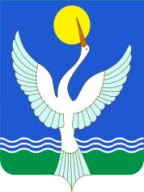 РеспубликА Башкортостанмуниципальный райончИШМИНСКИЙ РАЙОНсовет сельского поселения лесной сельсовет452155, с.Алкино-2,ул.Центральная  1/1РеспубликА Башкортостанмуниципальный райончИШМИНСКИЙ РАЙОНсовет сельского поселения лесной сельсовет452155, с.Алкино-2,ул.Центральная  1/1РеспубликА Башкортостанмуниципальный райончИШМИНСКИЙ РАЙОНсовет сельского поселения лесной сельсовет452155, с.Алкино-2,ул.Центральная  1/1[арар30 май  2016 й.№ 21№ 21№ 21РЕШЕНИЕ30 мая  2016 г.Фамилия, инициалы депутата Совета сельского поселения ________ сельсовет муниципального района Чишминский район,  супруга (супруги) и несовершеннолетние дети  без указания фамилии и инициаловдолжностьОбщая сумма декларированного годового дохода за _____ г. (руб.)Перечень объектов недвижимого имущества, принадлежащих на праве собственности или находящихся в пользованииПеречень объектов недвижимого имущества, принадлежащих на праве собственности или находящихся в пользованииПеречень объектов недвижимого имущества, принадлежащих на праве собственности или находящихся в пользованииПеречень транспортных средств, принадлежащих на праве собственностиСведения об источниках получения средств, за счет которых совершена сделка (вид приобретенного имущества, источники)Фамилия, инициалы депутата Совета сельского поселения ________ сельсовет муниципального района Чишминский район,  супруга (супруги) и несовершеннолетние дети  без указания фамилии и инициаловдолжностьОбщая сумма декларированного годового дохода за _____ г. (руб.)Вид объектов недвижимостиПлощадь (кв.м.)Страна расположенияПеречень транспортных средств, принадлежащих на праве собственностиСведения об источниках получения средств, за счет которых совершена сделка (вид приобретенного имущества, источники)руководительсупруга---несовершеннолетний ребенок ---